Tweet by Mission of Sweden to the United Nations in Geneva Regarding “Commission of Inquiry” Member Miloon KothariAugust 3, 2022https://twitter.com/SwedenGeneva/status/1554835895739486218  TweetSee new TweetsConversation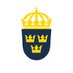 Sweden in Geneva@SwedenGenevaSweden strongly believes in zero-tolerance against #antisemitism and deplores recent statements by Mr. Miloon Kothari, Member of the CoI on OPT and Israel7:25 AM · Aug 3, 2022·Twitter Web App88Retweets15Quote Tweets525Likes